PROGETTO GROUP, il comfort dei tuoi accessori sempre a portata di manoLa cura dei dettagli negli ambienti più intimi della casa è fondamentale, questa è la particolare prerogativa dei prodotti firmati PROGETTO GROUP. Non deve mancare nulla durante la nostra routine quotidiana, quando ci prendiamo cura di noi stessi. Ecco perché ogni attenzione di questa frizzante azienda toscana va alla realizzazione di soluzioni di altissima qualità, sia estetica che tecnica, che soddisfino ogni più piccola necessità.La qualità dei materiali utilizzati, la particolare passione per il design esperto dei professionisti a cui si affida e la forte sensibilità alla cura dell’ambiente anche nella sua catena di produzione, fanno di PROGETTO GROUP una scelta di alto livello e allo stesso tempo democratica.STRIP disegnata da Bruna Rapisarda conferma il carattere smart e il fascino moderno di PROGETTO GROUP, che si distingue per collezioni a incastro, minimali, pulite, funzionali.Anche in questo caso sfodera una collezione che si sviluppa lungo una barra luminosa da personalizzare con specchi, mensole, ganci e oggetti d'uso quotidiano.Il concept dalla quale la designer Bruna Rapisarda è partita, ci racconta, è “un sistema lineare che nasce da una barra in alluminio illuminata, disponibile in varie dimensioni, che funge da supporto per tutti i complementi.”La collezione è modulabile e versatile, può essere composta in maniera originale sia per quanto riguarda le funzioni sia per quanto riguarda finiture e colori.Le componenti possono essere combinate e ricombinate in ogni momento tra le funzioni classiche come appendere, contenere, specchiare, appoggiare, e quelle più innovative come profumare, ricaricare e riprodurre musica.STRIP è un complice perfetto per tutta la casa.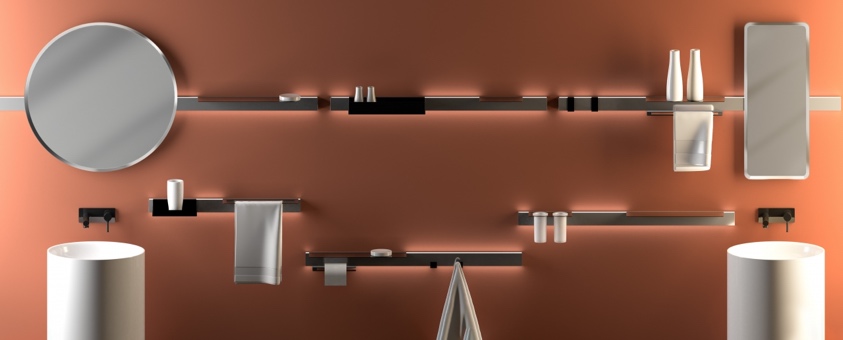 